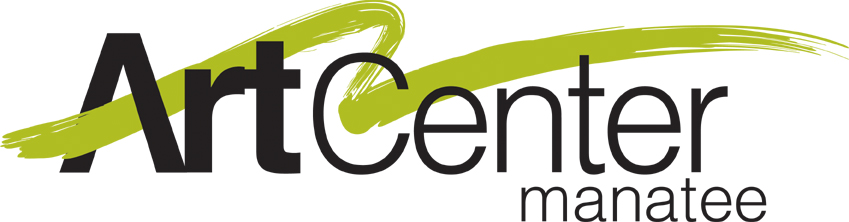 Big Art BlowoutORIGINAL ART ONLYFebruary 8, 202010am-3pmContact Christina by Jan. 31, 2020 to participate in our Big Art Blowout.  Limited to 50 Artists, so don’t miss your opportunity. Only original artwork is allowed to be sold during this event. No giclees or prints. Instructions for participation:Each artist will have a 4ft space (8ft tables are shared between 2 people-6ft tables are shared between 3 people), along with wall space to display artwork for sale. **Exception: Clay artists are asked to use tables in the center of the gallery**Each artist will receive 2 wire hangers to hang artwork in the 4ft space provided.Each artist must be present for the duration of the sale. If you leave early, you will forfeit your opportunity to participate in the future.Each artist will provide inventory log sheet provided by ArtCenter Manatee. Each item submitted for the sale must be recorded on the log sheet and every item must be tagged with the following information: Artist code (Artists initials 3), Item number, and Price. Example: ABC5 $10, ABC6 $20, ABC7 $30, ABC8 $40, ABC9 $50 UP TO $100 MAXIMUM.Each artist must provide ACM their artist code prior to the sale so there are no duplicates.Artists will receive 70% of the selling price. ArtCenter Manatee will retain 30%.The number of pieces per artist allowed is the number of items that will comfortably fit in your 4 ft space; without overtaking the space allotted.Check in for the sale is Saturday morning 8am-10am; with set-up completed by 10am If you are late, you will not be allowed to participate. At check-in you will receive a nametag for your space.Each table will receive a receipt book to share to complete item sales-see sample attached. Please send the customer to the front desk to pay-cash, check or charge. On charges, it must be $10.00 or higher to use a credit card-NO AMEX. Once the customer pays and returns to you with their paid yellow copy, you may then give them their merchandise.Please keep the white copy to check out at the end of the event. The customer can receive the yellow copy if they would like a receipt.Each artist will check off your inventory log sheet when an item is sold; this is your record of sales. ArtCenter Manatee and the artists will compare at the end of the event.At the end of the sale, you will return your receipt books to ArtCenter Manatee with the white copies to determine the number of pieces sold. The white copy is your proof of sales for payment.Payment to the artists will be within 2 weeks after the sale.All unsold work must be removed from ArtCenter Manatee immediately following the sale. If it is not removed it will become the property of ArtCenter Manatee.Any artist wishing to donate their sales to ArtCenter Manatee, please let Christina know at check-in.Please feel free to call Christina at 941-746-2862 with any questions.